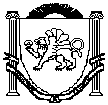 АДМИНИСТРАЦИЯЗуйского сельского поселенияБелогорского районаРеспублики КрымП О С Т А Н О В Л Е Н И Е«О внесении изменений в Административный регламент по предоставлению муниципальной услуги«Выдача разрешения на вырубку, обрезку, снос, пересадку зеленых насаждений в муниципальном образовании Зуйское сельское поселение Белогорского района Республики Крым», утвержденный постановлением Администрации Зуйского сельского поселения от 24.04.2015 г. № 63».В соответствии с Федеральным законом от 27 июля 2010 года № 210-ФЗ «Об организации предоставления государственных и муниципальных услуг», Постановлением Правительства Российской Федерации от 16.05.2011 года №373 «О разработке и утверждении административных регламентов осуществления государственного контроля (надзора) и административных регламентов предоставления государственных услуг», Администрация Зуйского сельского поселения Белогорского района Республики Крым,п о с т а н о в л я е т:1. Внести изменения в Административный регламент по предоставлению муниципальной услуги «Выдача разрешения на вырубку, обрезку, снос, пересадку зеленых насаждений в муниципальном образовании Зуйское сельское поселение Белогорского района Республики Крым», утвержденный постановлением Администрации Зуйского сельского поселения от 24.04.2015 г. № 63 (далее - административный регламент).1.1. В приложении №4 слова «Оказание поддержки субъектам малого и среднего предпринимательства в рамках муниципальных программ» заменить словами «Выдача разрешения на вырубку, обрезку, снос, пересадку зелёных насаждений в муниципальном образовании  Зуйское сельское поселение  Белогорского района  Республики Крым».2. Опубликовать настоящее постановление на «Портале Правительства Республики Крым» в информационно-телекоммуникационной сети «Интернет», (раздел муниципальные образования Белогорского района), обнародовать настоящее постановление путем размещения на информационном стенде в административном здании Зуйского сельского поселения.3. Постановление вступает в силу со дня его обнародования.4. Контроль за исполнением постановления оставляю за собой.СОГЛАСОВАНО:Ознакомлены:М.И. МенчикВедущий специалист сектора по правовым (юридическим) вопросам, делопроизводству, контролю и обращениям граждан 08 февраля 2019 годапгт. Зуя№ 18Председатель Зуйского сельского совета-глава администрации Зуйского сельского поселенияА. А. ЛахинЗаведующий сектором по вопросам муниципального имущества, землеустройства и территориального планированияС.В. КириленкоЗаведующий сектором по правовым (юридическим) вопросам, делопроизводству, контролю и обращениям граждан М.Р. МеметоваЗаместитель главы администрации Зуйского сельского поселенияС.А. Сорокин